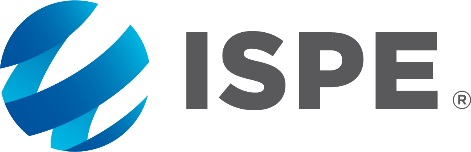 ICH Q12 Technical and Regulatory Considerations for Pharmaceutical Product Lifecycle Management Step 2bhttps://www.fda.gov/downloads/Drugs/GuidanceComplianceRegulatoryInformation/Guidances/UCM609205.pdf Comments submitted by:	ISPE (International Society for Pharmaceutical Engineering)	7200 Wisconsin Ave., Suite 305, Bethesda, MD 20814	regulatorycomments@ispe.org Specific Comments on the TextISPE indicates text proposed for deletion with strikethrough and text proposed for addition with bold and underlining.Add rows as needed.GENERAL COMMENTS ON THE DOCUMENTAdd rows as neededLine NumberCurrent TextProposed ChangeRationale or Comment